Урок русского языка в 6 классе на тему «Самые верные животные»КГУ СШ № 32г. Петропавловскучитель Некрасова Ю.И.                                          Ход урокаПриложение № 1Карточки с текстами синквейнов:Приложение № 2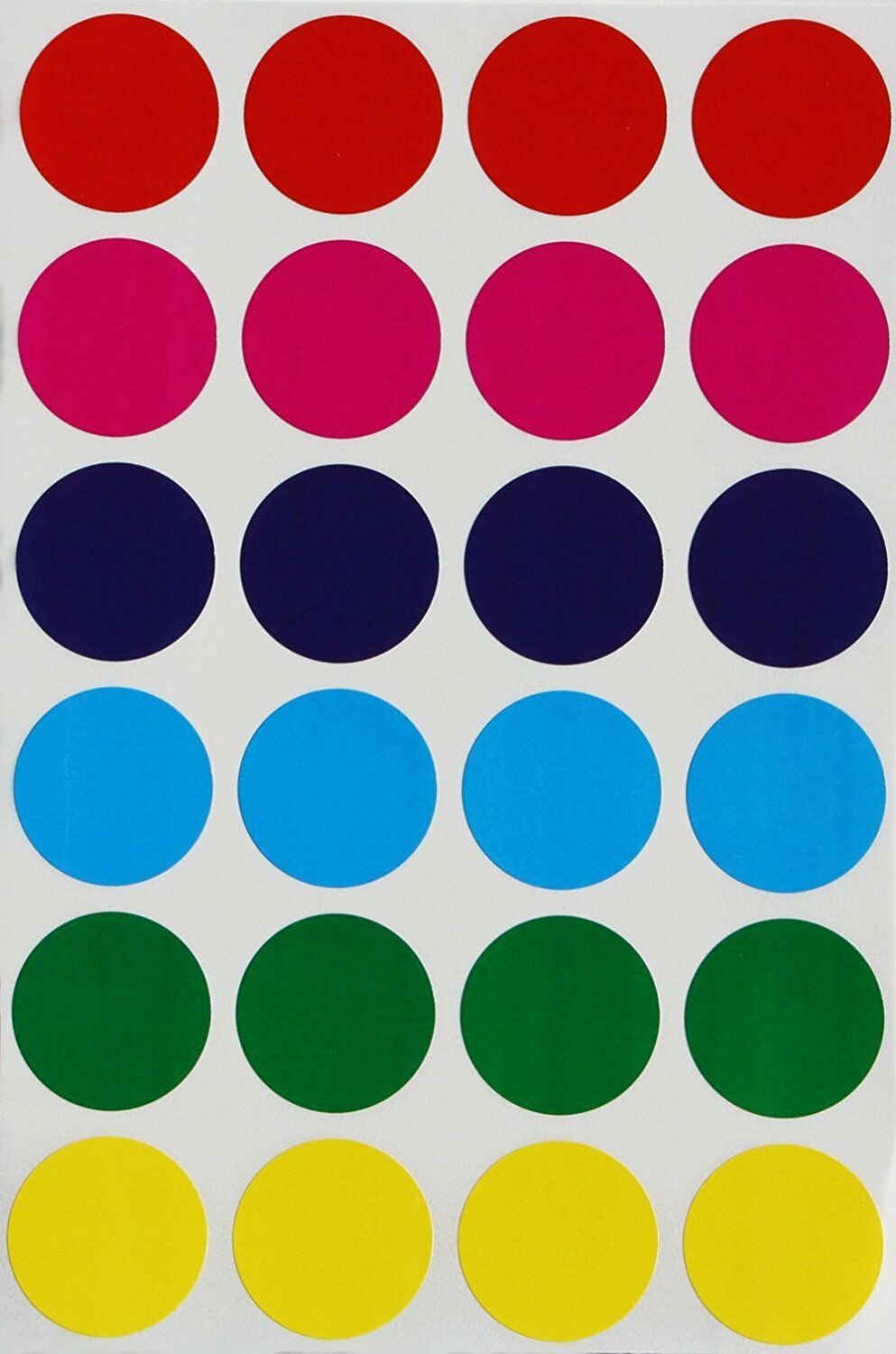 Приложение № 3Карточки с текстами  для предтекстового этапа.Приложение № 4«Белоголовый орлан – самое верное животное»В мире братьев наших меньших белоголовый орлан,  символ Американских Соединённых Штатов, принадлежит к моногамным видам. Партнёр выбирает свою половинку раз и навсегда. И только овдовевшие иногда создают вторую семью. Даже гнёзда они строят основательно, стараясь изо всех сил обустроить своё жилище. Их огромные размеры отмечены в Книге рекордов Гиннесса. Материалом служат такие большие сучья, которые, казалось бы, ни одной из птиц пошевелить не под силу, а белоголовый орлан переносит их на вершину самого высокого дерева. Пару подбирают долго, иногда шесть-семь лет, но они не вешают нос! Зимуют они отдельно друг от друга, но к родному гнезду ежегодно возвращаются. Если же совместное потомство зачать не получается, пара может и расстаться. Брачные игры белоголовых орланов очень красивы, они словно демонстрируют то, что природа создала их друг для друга, строят глазки,  В полёте пара словно нитью связана, все движения синхронны: нырки, перевороты. Самое замечательное зрелище, когда две птицы образуют своего рода парашют: сцепляются когтями, распускают крылья и, медленно вращаясь по горизонтали, опускаются вниз. Отпускают друг друга у самой земли. У зрителей, наблюдавших за орланами, душа в пятки уходит — не разбились бы. Тут же взмывают вверх. Во время отдыха, сидя на ветках, возлюбленные воркуют как голубки, соприкасаются клювами, как будто целуются, вообщем, живут душа в душу.Приложение № 5Карточка для учащихся с «низкими» учебными возможностями.+ текстКарточка для учащихся со «средними» учебными возможностями.+ текстРаздел Живые организмы: животныеЖивые организмы: животныеФ.И.О педагогаНекрасова Ю.И.Некрасова Ю.И. Класс Количество присутствующихКоличество отсутствующихТема урока«Самые верные животные»«Самые верные животные»Цели обучения в соответствии с учебной программой6.2.3.1 понимать применение фразеологизмов, обращений, однородных членов предложений, вопросительных и восклицательных, побудительных предложений;6.1.5.1 участвовать в диалоге, обмениваясь мнениями по предложенной теме.6.2.3.1 понимать применение фразеологизмов, обращений, однородных членов предложений, вопросительных и восклицательных, побудительных предложений;6.1.5.1 участвовать в диалоге, обмениваясь мнениями по предложенной теме.Цели урока-    объяснить значение и цель использования  5 фразеологизмов в тексте «Белоголовый орлан – самое верное животное» с опорой на фразеологический словарь в течение 15 минут.- составьте диалог из 5-7 предложений. выражая свою позицию  по теме «Почему Орлан – самое верное животное?», опираясь на содержание текста «Белоголовый орлан – самое верное животное»  в течение 15 минут.-    объяснить значение и цель использования  5 фразеологизмов в тексте «Белоголовый орлан – самое верное животное» с опорой на фразеологический словарь в течение 15 минут.- составьте диалог из 5-7 предложений. выражая свою позицию  по теме «Почему Орлан – самое верное животное?», опираясь на содержание текста «Белоголовый орлан – самое верное животное»  в течение 15 минут.Этапы урока/ времяДействия педагогаДействия ученикаОценивание Ресурсы Стадия вызоваЭпиграф урока:Верность – это качество, которое утратили люди, но сохранили собаки.А.П. ЧеховПсихологический настрой.Прием «Анализ синквейна».Форма работы: индивидуальная.- Ребята, обратите внимание на доску (слайд). Перед вами три синквейна, но без ключевого слова.Задание: ваша задача проанализировать данные синквейны, определить главные понятия и сформулировать лексическую и грамматическую темы урока.1)_________________Чистая, жертвеннаяПомогает, просветляет, возвышаетЭто одно из лучших моральных качеств.Преданность.2) _________________ Домашние, дикиеРастут, размножатся, любятВ животном мире тоже есть чувства. Братья наши меньшие.3) _________________ Яркие, меткиеОтражают, передают, украшаютДелают нашу речь богатой.Устойчивые выражения.Беседа с учащимися:- Какое слово, по вашему мнению, является главным в первом синквейне?- А какое понятие раскрывает второй синквейн?- Как мы можем связать эти два понятия?- Попробуйте сформулировать тему нашего урока.- А теперь давайте обратимся  к третьему синквейну. - Как вы думаете, о каком разделе науки о языке идёт речь в третьем синквейне?- После того, как вы определили главные понятие данных синквейнов, сформулируйте цель нашего урока.Вывод: учащиеся вместе с учителем озвучивают тему и цели урока.Определяют понятия синквейнов.Предполагаемые ответы:ВерностьЖивотныеФразелогизмыФО «Словесная похвала»ФО «Верно - неверно»Слайд на доске: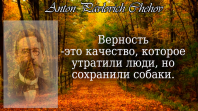 Слайд:Правило составления синквейна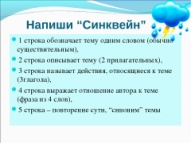 Приложение № 1Стадия осмысленияПредтекстовый этапЗадача – актуализация прежних знаний по теме «Фразеология»Коллективная работа.Беседа с учащимися:Послушайте стихотворение про одного ученика:- Глеб у доски повесил нос.Краснеет до корней волос.Он в этот час, как говорится,Готов сквозь землю провалиться.О чём же думал он вчера,Когда баклуши бил с утра?Вопросы:- Что в нём необычного?- Всё ли вам понятно? - Какие-то, может быть, незнакомые слова или выражения вы увидели в этом стихотворении? - Что значит «бить баклуши»? - Почему их непременно нужно бить?Приём «Кластер»Форма работы: групповая, коллективная.Деление на группы: на столы учеников заранее разложены цветовые карточки. Задача: соединиться в группы по цвету. Задание для всех: составить кластер по теме «Фразеологизмы». Задание для группы: Каждой группе выдается карточка с текстом по теме «Фразеологизмы», группа находит главную информацию и предлагает свой вариант для составления кластера.1 группа - Знаете ли вы, как появились фразеологизмы?Слова живут себе поживают, но в один прекрасный день вдруг объединяются воедино, да так, что их водой не разольёшь. Вот и пример: три последние слова жили сами по себе - вода, не, разлить, а соединились – и стали устойчивым сочетанием, которое означает совсем другое понятие: неразрывность, неделимость.Так из слов, вернее из сочетаний слов, рождается большинство фразеологизмов. Слова теряют вдруг свои прежние значения, становясь фразеологизмом.2 группа:- Как вы думаете, где мы можем узнать их лексическое значение?Фразеологизмов в русском языке очень много. Фразеологии, фразеологический словарь, в котором предложено 4000 фразеологизмов. В словаре даны толкования значений фразеологизмов русского языка, приведены различные формы их употребления, их синонимы и антонимы.3 группа: - Какова роль фразеологизмов в речи?Мы часто используем фразеологические обороты в повседневной речи, порой даже, не замечая – ведь некоторые из них просты, привычны, и знакомы с детства. Они  делают нашу речь ярче, богаче, выразительнее. Они помогают точнее, эмоциональнее выразить иронию, горечь, насмешку, своё отношение к происходящему.4 группа: - А знаете ли вы происхождение слова «фразеология»?- Слово «фразеология» происходит от двух греческих слов : фразис – «выражение» и логос – «учение». Таким образом, «Фразеология – раздел науки о языке, изучающий фразеологизмы».5 группа: - Какова роль фразеологических оборотов в предложении?Фразеологизм – неделимое сочетание – в предложении является одним членом предложения, сколько бы слов не было в его составе.В предложении фразеологизмы могут выступать в роли любого члена предложения. Однако чаще всего они бывают  обстоятельствами или сказуемыми.6 группа: - Каково происхождение фразеологизмов?Одни связаны с историей, культурой, обычаями и традициями русского народа (спустя рукава).Другие пришли в нашу речь из греческой и римской мифологии ( время истекло, танталовы муки).Третьи вышли из песен, сказок, художественных произведений (а воз и ныне там).После выполнения заданий в группах, ученики предлагают свой вариант по теме «Фразеологизмы» для составления кластера.Текстовый этапЛингвистический анализ текста «Белоголовый орлан – самое верное животное».Определение учащимися значение используемых в тексте фразеологизмов и их цели.Метод «Подумай – поделись с партнёром»Форма работы: индивидуальная, парная.Задание: 1.(индивидуальное): Прочитайте текст, найдите и выпишите из текста фразеологизмы и фразеологические обороты.2. (парное): Пользуясь фразеологическим словарем, объясните значение выписанных фразеологизмов. Объясните с какой целью автор использует данные фразеологизмы.Послетекстовый этапСоздание диалогаФорма работы: парнаяЗадание: составьте диалог из 5-7 предложений. выражая свою позицию  по теме «Почему Орлан – самое верное животное?», опираясь на содержание текста «Белоголовый орлан – самое верное животное»  в течение 15 минут.Дифференциация по характеру и степени помощи учителя: дозированная помощь учителя.Для учащихся с «низкими» учебными возможностям:Для учащихся со «средними» учебными возможностями:Для учащихся с «высокими» учебными возможностями:Учащиеся называют «повесил нос», «краснеет до корней волос» и т.д. Учащиеся образуют 6 групп по цвету.Предполагаемые ответы учеников:Ф. – устойчивое сочетание.фразеологический словарь – толкование Ф.Ф. делают речь ярче, богаче, выразительнее.Фразеология – раздел науки о языке.Ф. неделимое сочетание.Ф. может быть любым членом предложения.3 способа появления фразеологизмов.Составляют кластер.Читают текст.Выписывают фразеологизмы.Находят  зна-чения фразео-логизмов в словаре.Объясняют с какой целью автор исполь-зует именно эти фразеологизмы.Братья наши меньшие – представители животного мира.Раз и навсегда - окончательно, на всё время.Душа в пятки уходит – становится страшно.Живут душа в душу – дружно.Строят глазки – стараться привлечь к себе внимание, кокетничать. Не вешать нос – не унывать, не грустить, позитивнее смотреть на жизнь.Изо всех сил – с предельной силой, очень сильно, интенсивно.Учащиеся с «низкими» учебными возможностями составляют диалог в паре, опираясь на ключевые слова, структуру диалога, текст.Учащиеся со «средними» учебными возможностями составляют диалог только с опорой на ключевые слова и текст.Учащиеся с «высокими» учебными возможностями составляют диалог самостоятельно, опираясь только на информацию текста.ФО «Две звезды и одно пожелание»ФО «Волшебная линеечка» Ученики на полях тетрадей чертят шкалу и отмечают крестиком, на каком уровне, по их мнению, выполнено задание. При проверке учитель, если согласен с оценкой ученика, обводит крестик, если  нет, то чертит свой крестик, ниже или выше.Приложение № 2«Цветовые карточки по числу учеников»Приложение № 3Карточки с текстами для предтек-стового этапа.Приложение № 4Текст «Белоголовый орлан – самое верное животное»ТекстФразеологические словариПриложение № 5Рефлексия -Оцените свою деятельность на уроке, используя фразеологизмы:Работал, засучив рукаваРаботал в поте лицаРаботал, спустя рукаваРаботал на совесть Поломал головуЗнаю как дважды два Учитель: -Ребята, где можно применять новые  знания? Выбирают фразеологизмБудем использовать в устной речи, знать, что обозначают фразеологизмы, откуда они появились.Листы рефлексии1)_________________Чистая, жертвеннаяПомогает, просветляет, возвышаетЭто одно из лучших моральных качеств.Преданность.2) _________________ Домашние, дикиеРастут, размножатся, любятВ животном мире тоже есть чувства. Братья наши меньшие.3) _________________ Яркие, меткиеОтражают, передают, украшаютДелают нашу речь богатой.Устойчивые выражения.- Знаете ли, как появились фразеологизмы?Слова живут себе поживают, но в один прекрасный день вдруг объединяются воедино, да так, что их водой не разольёшь. Вот и пример: три последние слова жили сами по себе - вода, не, разлить, а соединились – и стали устойчивым сочетанием, которое означает совсем другое понятие: неразрывность, неделимость.Так из слов, вернее из сочетаний слов, рождается большинство фразеологизмов. Слова теряют вдруг свои прежние значения, становясь фразеологизмом.- Как вы думаете, где мы можем узнать их лексическое значение?Фразеологизмов в русском языке очень много. Фразеологии, фразеологический словарь, в котором предложено 4000 фразеологизмов. В словаре даны толкования значений фразеологизмов русского языка, приведены различные формы их употребления, их синонимы и антонимы.- Какова роль фразеологизмов в речи?Мы часто используем фразеологические обороты в повседневной речи, порой даже, не замечая – ведь некоторые из них просты, привычны, и знакомы с детства. Они  делают нашу речь ярче, богаче, выразительнее.Они помогают точнее, эмоциональнее выразить иронию, горечь, насмешку, своё отношение к происходящему.- А знаете ли вы происхождение слова «фразеология»?- Слово «фразеология» происходит от двух греческих слов : фразис – «выражение» и логос – «учение». «Фразеология – раздел науки о языке, изучающий фразеологизмы.».- Какова роль фразеологических оборотов в предложении?Фразеологизм – неделимое сочетание – в предложении является одним членом предложения, сколько бы слов не было в его составе.В предложении фразеологизмы могут выступать в роли любого члена предложения. Однако чаще всего они бывают  обстоятельствами или сказуемыми. - Каково происхождение фразеологизмов?Одни связаны с историей, культурой, обычаями и традициями русского народа (спустя рукава).Другие пришли в нашу речь из греческой и римской мифологии ( время истекло, танталовы муки).Третьи вышли из песен, сказок, художественных произведений (а воз и ныне там).Составьте диалог с опорой на структуру диалога, ключевые слова, на текст  «Белоголовый орлан – самое верное животное».Ключевые слова: - выбирают свою половинку;- совместное потомство;- долго подбирают пару;- друг для друга;- замечательное зрелище;- влюбленные воркуют;- душа в душу.Структура диалога:1.Начало беседы (приветствие, сообщение о цели разговора).2. Развитие темы.3. Конец разговора (этикетные фразы, прощание).Составьте диалог с опорой на ключевые слова, на текст «Белоголовый орлан – самое верное животное».Ключевые слова: - выбирают свою половинку;- совместное потомство;- долго подбирают пару;- друг для друга;- замечательное зрелище;- влюбленные воркуют;- душа в душу.